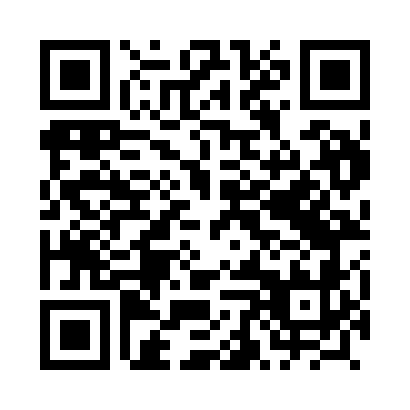 Prayer times for Konradow, PolandSat 1 Jun 2024 - Sun 30 Jun 2024High Latitude Method: Angle Based RulePrayer Calculation Method: Muslim World LeagueAsar Calculation Method: HanafiPrayer times provided by https://www.salahtimes.comDateDayFajrSunriseDhuhrAsrMaghribIsha1Sat2:204:3812:486:208:5811:082Sun2:204:3812:486:218:5911:093Mon2:204:3712:486:229:0011:094Tue2:204:3612:486:229:0111:105Wed2:194:3612:486:239:0211:106Thu2:194:3512:496:239:0211:117Fri2:194:3512:496:249:0311:118Sat2:194:3412:496:249:0411:129Sun2:194:3412:496:259:0511:1210Mon2:194:3312:496:259:0611:1211Tue2:194:3312:506:269:0611:1312Wed2:194:3312:506:269:0711:1313Thu2:194:3312:506:279:0811:1414Fri2:194:3212:506:279:0811:1415Sat2:194:3212:506:279:0911:1416Sun2:194:3212:516:289:0911:1517Mon2:194:3212:516:289:0911:1518Tue2:204:3212:516:289:1011:1519Wed2:204:3212:516:299:1011:1520Thu2:204:3312:516:299:1011:1621Fri2:204:3312:526:299:1111:1622Sat2:204:3312:526:299:1111:1623Sun2:214:3312:526:299:1111:1624Mon2:214:3412:526:309:1111:1625Tue2:214:3412:536:309:1111:1626Wed2:214:3512:536:309:1111:1727Thu2:224:3512:536:309:1111:1728Fri2:224:3612:536:309:1111:1729Sat2:224:3612:536:309:1011:1730Sun2:234:3712:546:309:1011:17